Приложение1    6 класс                         Контроль письма №3. Фамилия,имя______________________________________Дата___________Напиши о национальном празднике в нашей стране. Напиши, следуя пунктам:1)name of celebration2)place of celebration3)reason of celebration4)preparations5)traditions6)activities7)comments________________________________________________________________________________________________________________________________________________________________________________________________________________________________________________________________________________________________________________________________________________________________________________________________________________________________________________________________________________________________________________________________________________________________________________________________________________________________________________________________________________________________________________________________________________________________________________________________________________________________________________________________________________________________________________________________________________________________________________________________________________________________________________________________________________________________________________________________________________________________________________________________________________________________________________________________________________________________________________________________________________________________________18 мая 202018 мая 202018 мая 202018 мая 202018 мая 2020ПредметТЕМАПараграф в учебникеКлассная работаСсылка на видео урокДомашнее задание(№ заданий, вопросы)Английский языкПляжи. Контроль письма.Стр.1031)Записать число Monday, the eighteenth of MayClass work. 2)Просмотреть видео-урок.https://youtu.be/d5VfGIrolkE3)Упр.2,стр.103 письменно.  HomeworkВыполнить Контроль письма №3. Приложение 1ЛитератураПовторение изученного за год.https://nsportal.ru/shkola/literatura/library/2017/10/28/itogovyy-urok-literatury-v-6-klasseИсторияГосударства и народы доколумбовой Америки. Африка§ 32
история Средних веков  https://vk.com/video34916150_456239031 Читать, отвечать на вопросы параграфа устно, выписать новые слова, составить рассказ «Что я знаю про народ майя»МатематикаПовторение. Сложение и вычитание рациональных чисел.П.34 повторить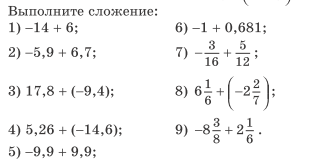 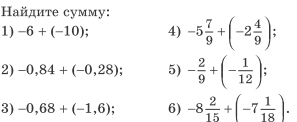 Русский языкСложное предложение. Знаки препинания в сложных предложениях.§ 88 Изучить теоретический материал. Упр. № 612 (письменно)https://www.youtube.com/watch?v=NVZYwwxy9f4 Выучить правила. Упр. № 613 (письменно)